ABI 1º PERÍODO – CURRÍCULO 2020ABI 3º PERÍODO – CURRÍCULO 2020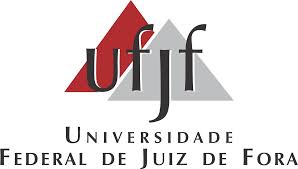 UNIVERSIDADE FEDERAL DE JUIZ DE FORAINSTITUTO DE CIÊNCIAS HUMANASCOORDENAÇÃO DO CURSO DE GEOGRAFIAQUADRO DE HORÁRIO –2023.1 – DIURNOBACHARELADO E LICENCIATURA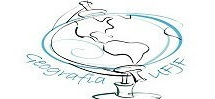 CÓDIGODISCIPLINAPROFESSOR(A)TURMACARGA HORARIAGEO162HISTÓRIA DO PENSAMENTO GEOGRÁFICOCARLOSA60GEO163CARTOGRAFIAZAIDANA30GEO181FUNDAMENTOS DO TRABALHO ACADÊMICOFABIOA30GEO208PRÁTICA DE ENSINO EM GEOGRAFIA AGRÁRIAGUSTAVOA30GEO219CLIMATOLOGIACÁSSIAA60GEO220GEOGRAFIA AGRÁRIAGUSTAVOA60GE5163CARTOGRAFIA – PRÁTICAZAIDANA30GE5219CLIMATOLOGIA – PRÁTICACÁSSIAA15GE5220GEOGRAFIA AGRÁRIA - PRÁTICAGUSTAVOA15HORASEGUNDATERÇAQUARTAQUINTASEXTA891011121314GEO219GEO162GEO163GEO208GEO18115GEO219GEO162GEO163GEO208GEO18116GEO162GEO219GE5163GEO220GEO22017GEO162GEO219GE5163GEO220GEO22018GE5219GE5220CÓDIGODISCIPLINAPROFESSOR(A)TURMACARGA HORARIAEDU194SABERES GEOGRÁFICOS ESCOLARESCÁSSIOA60EDU252PRÁTICA ESCOLAR EM SABERES GEOGRÁFICOS ESCOLARESCÁSSIOA30GEO167GEOMORFOLOGIA GERALMIGUELA60GEO169PEDOLOGIAGERALDOA45GEO183GEOGRAFIA ECONÔMICALUIS ÂNGELOA60GE5167GEOMORFOLOGIA GERAL - PRÁTICAMIGUELA15GE5169PEDOLOGIA - PRÁTICAGERALDOA15GEO109INTRODUÇÃO AO GEOPROCESSAMENTOZAIDANA30GE5109INTRODUÇÃO AO GEOPROCESSAMENTO - PRÁTICAZAIDANA30GE5109INTRODUÇÃO AO GEOPROCESSAMENTO - PRÁTICAZAIDANB30HORASEGUNDATERÇAQUARTAQUINTASEXTA8EDU194EDU252GEO1679EDU194EDU252GEO16710EDU194GEO16711EDU194GEO16712GE51671314GEO109GE5109 - AGE0169GEO18315GEO109GE5109 - AGEO169GEO18316GE5109 – BGEO169GEO18317GE5109 – BGE5169GEO18318